22nd – 26th February Hi Boys and Girls,I hope that you all had a lovely Mid-Term Break. I have included your reading work for this week below. These readings should be done instead of the Read at Home. Read each story and answer the questions in your copy. Keep up the great work,Ms. Nolan Monday 22nd February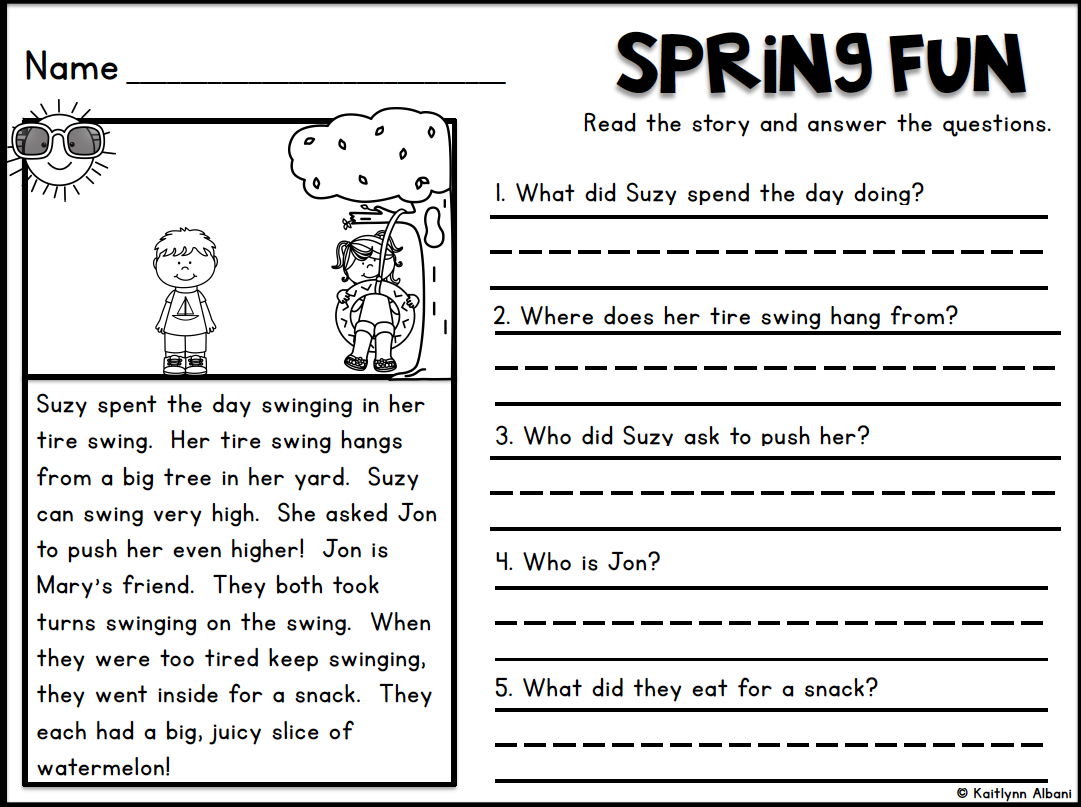 Tuesday 23rd February 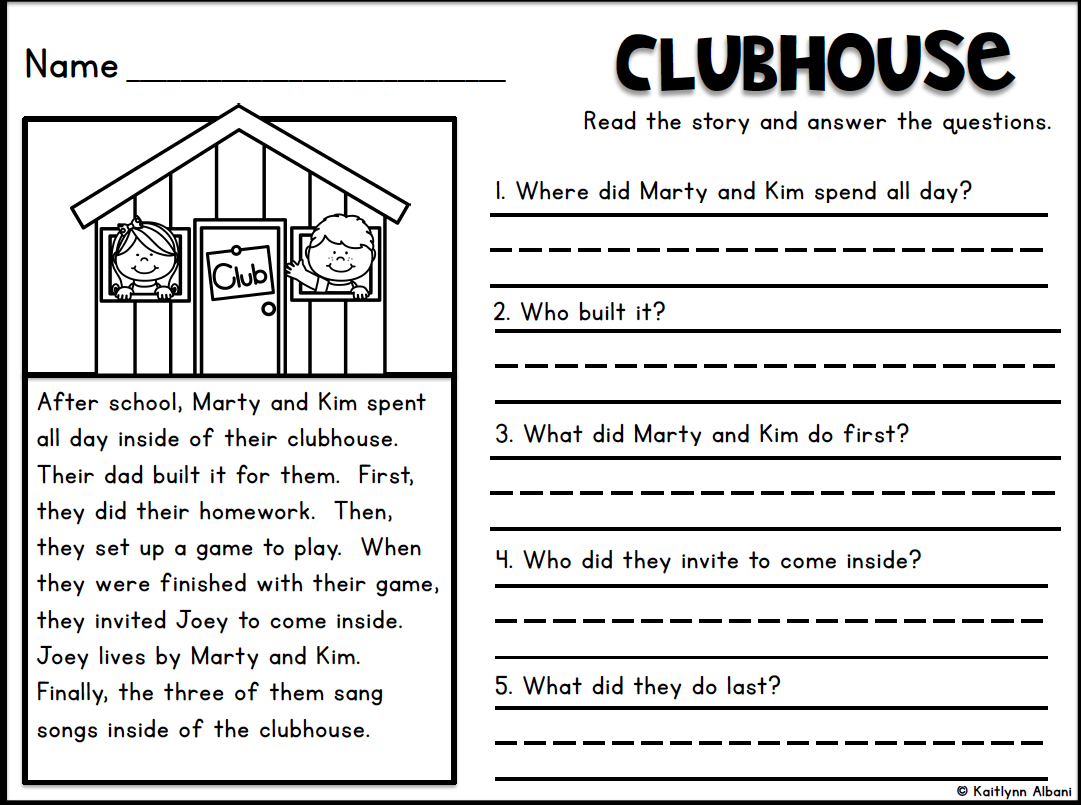 Wednesday 24th February 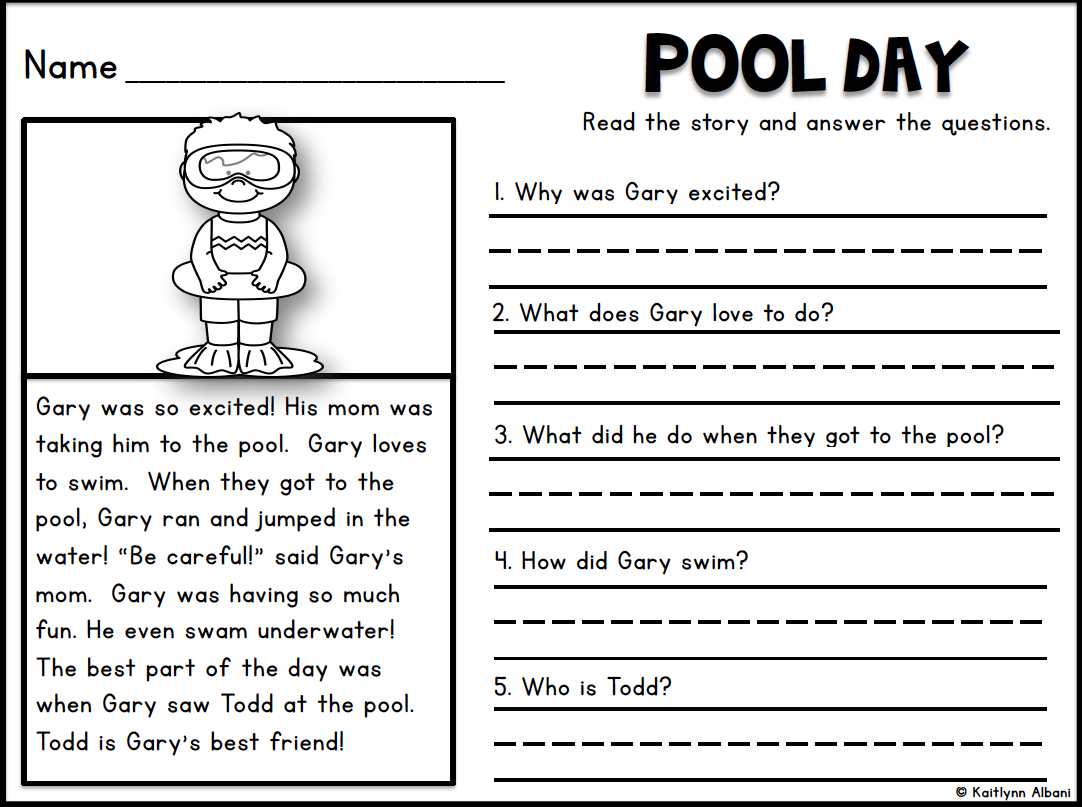 Thursday 25th February 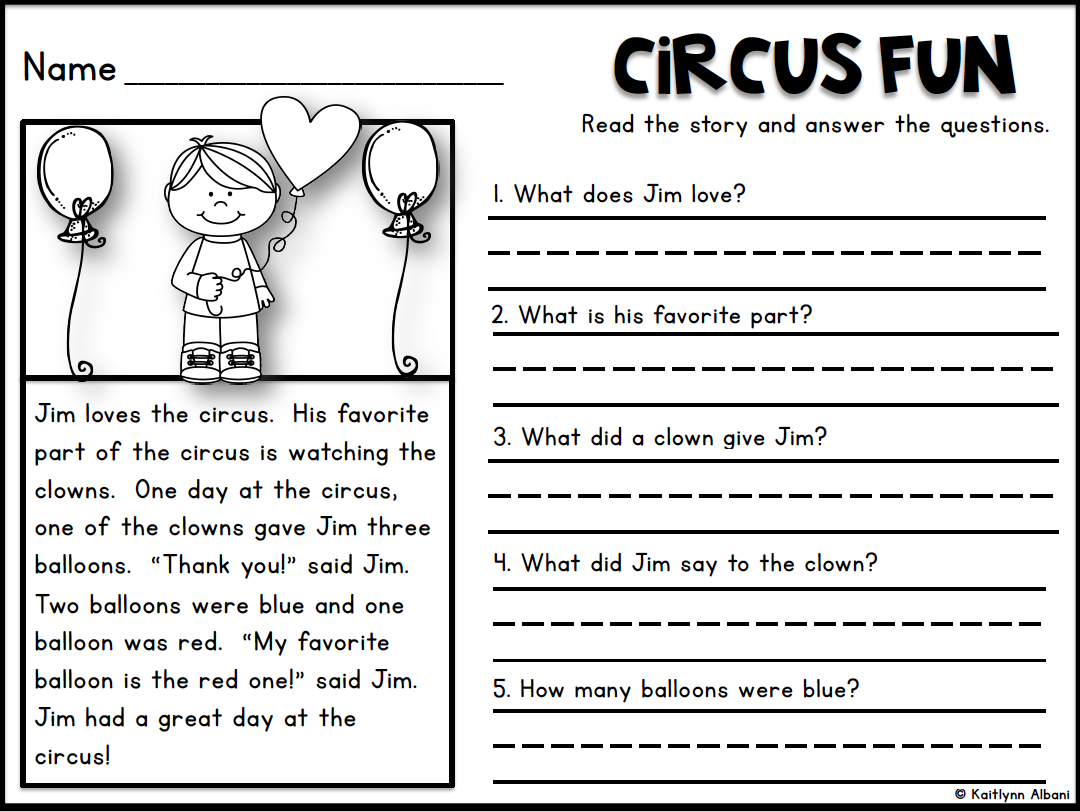 Friday 26th February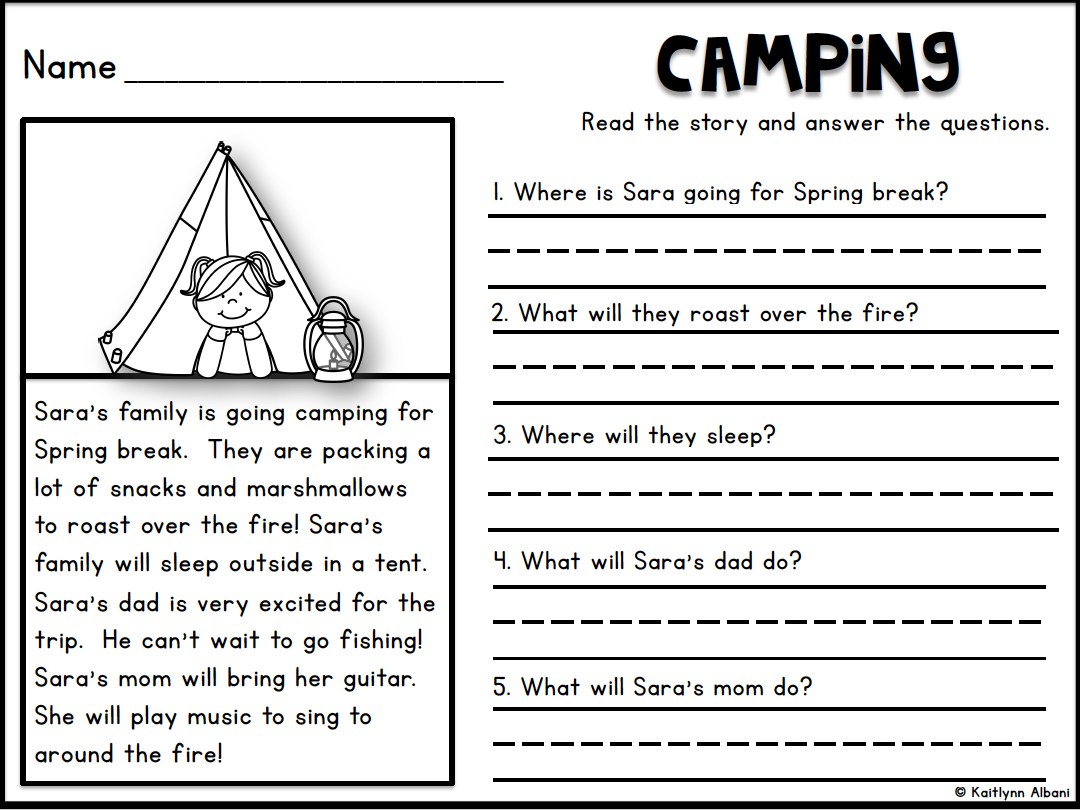 